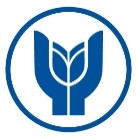 YAŞAR UNIVERSITYFACULTY OF ENGİNEERINGDEPARTMENT OF COMPUTER ENGINEERINGCOMP 4811 INTERNSHIPInternship Completion ReportStudent ID NumberStudent Name and LastnameDate of this ReportName/Title of Internship Place, CityDate of First Day- Date of Last DayDuration of Internship in Work-DaysYAŞAR UNIVERSITYFACULTY OF ENGİNEERINGDEPARTMENT OF COMPUTER ENGINEERINGCOMP 4811 INTERNSHIPInternship Completion Report1234567890Ahmet Mehmet Mustafaoğlu05.06.2020Example Internship AŞ, İzmir01.04.2020-31.05.202030 Work-DaysInformation About the Company/OrganizationBriefly describe the company/organization.What is the main sector of business of the company/organization? Please write your observations and experience about the business sector. Describe the team you worked with. What were your responsibilities in your team?Evaluation of the InternshipHave you contacted any other multidisciplinary unit in the project or team you were working on?Have you been asked for a presentation / report / technical report about your work? If so, please explain all the documents that you’ve prepared during your internship in detail. Have you been trained for preparing this document you’ve been asked for? Was there a general reporting and presentation format at the workplace where you work? Share your observations.About the team or unit, you work with; What were the applied standards and certifications? Explain in detail. (Coding standards, ISO certifications etc.)What were the rules, code and ethics of the team/company/business (Engineering Ethics, Company Culture, Occupational Safety, Information Security etc.)?  Have you been trained for any of the above? What are the methods of project, risk and change management? Evaluate the experience in your institution or department from the following factors;Environmental LawHealthSecurity Have you been asked for a presentation / report / technical report about your work? Summarize your internship activity with a sentence.What financial analysis and decision-making methods are used by corporate treasurers?What kind of incentives are used to create more effective and efficient organization?Please provide a comparison between theory (learned in the classroom) and practice (observed at the company) in this part.Have you attended any meeting within the organization? If you have, please detail.Briefly describe the technologies you use during the internship period?ConclusionsA summary of key conclusions derived from the internship experience.General observations about the sector in which your internship company/institution operates. Appendices and Supplementary MaterialCodes, charts, graphsPhotos/picturesEtc.ReferencesList references to papers, textbooks, web pages, user manuals, etc. in this section and number them consecutively. Give citations to each of these references inside the text in the standard way. 